NEVADA SENIOR MEDICARE PATROL (SMP)Prevent, detect and report healthcare fraud, errors and abuse, through outreach counseling and education. Staff and volunteers provide information on how to protect Medicare beneficiary information and detect errors, fraud and abuse as well as report suspicious activities for investigation.  Medicare Beneficiaries, Family members, Caregivers, Community Providers and PartnersAny Nevadan who has a concern regarding Medicare fraud, errors and abuseDisseminate Senior Medicare Patrol (SMP) fraud prevention and identification information through media, outreach campaigns, community events, etc.Assist beneficiaries in resolving issues and complaints regarding Medicare, Medicaid, and other related healthcare issuesRefer suspected cases of fraud, waste, and abuse to appropriate investigative entities (i.e. Medicare contractors, Medicaid Fraud Control Unit, Attorney General, Office of the Inspector General, and Centers for Medicare and Medicaid Services)There is a SMP program in every state and territory in the nation.  The programs are grant-funded projects of the federal U.S. Department of Health and Human Services, U.S. Administration for Community Living. As a grassroots education program, SMP  work requires significant face-to-face contact with Medicare Beneficiaries, their caregivers and family members to be effect.  This work is done by a highly trained and dedicated volunteer work force in addition to staff.For more information contact SMP:   Please call the Toll Free number below and you may ask for assistance over the phone or schedule an in person appointment.Last Updated: 3/09/17 KHM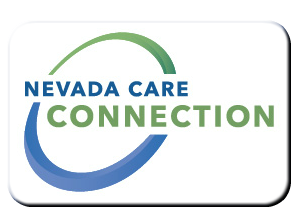 PurposeTarget PopulationEligibilityServicesProgram Policies and ProceduresHow to ApplyFor InformationFor InformationNevada SMP - Senior Medicare Patrol1860 E. Sahara Ave., Bldg 1820-205, Las Vegas, NV 89104(702) 486-3403Call Toll Free Statewide:(888) 838-7305Or email:   smpinfo@adsd.nv.govWebsiteWebsitehttp://adsd.nv.gov/Programs/Seniors/SMP/SMP_Prog/ http://nevadaSMP.org http://smp.nvadsd.org https://www.nevadaadrc.com/aboutus 